Конспект виртуальной экскурсии(блок 3-х уроков) «Объекты Всемирного Наследия». Предмет: окружающий мирТема урока: Сокровища Земли под охраной человечества.Тип урока:  Урок – путешествие.  Оборудование: ПК, мультимедийный проектор, интерактивная доска или экран, колонки, программы Microsoft Office 2007 и  Power Point.Целевая аудитория: обучающиеся 4 класса.Цель:приобретение учащимися глубокого  интереса к   культурным и природным достопримечательностям России, внесёнными в список Объектов Всемирного Наследия. Задачи: познакомить учащихся с  объектами Всемирного наследия, показать красоту и неповторимость этих достопримечательностей;формировать у учащихся убеждение о личной ответственности каждого человека за состояние   окружающей среды;подвести обучающихся к ответу на вопрос "Почему нужно охранять Всемирное наследие России?» через использование    жизненного опыта школьников;содействовать воспитанию чувства патриотизма и гордости за всемирное наследие России.Ход урока:Организационный момент.- Давайте приступим скорее к работе.Пусть интересными  будут  уроки!Примечание. Данный материал представлен  в виде 3-х уроков: урок открытия новых знаний; урок развития умений; урок  закрепления, обобщения  и систематизации умений и навыков.Этап урокаДеятельность учителяДеятельность учащихсяФормируемые УУДПримечания№1Постановка учебной проблемыНазвание нашей экскурсии: «Объекты Всемирного Наследия». Виртуальная экскурсия в мир достопримечательностей природы и культуры России. Ваши предположения, с какими объектами будет наше знакомство на протяжении нескольких уроков?- Давайте обратимся к учебнику и рассмотрим карту на с. 56 - 57Предполагаемые ответы: это должны быть объекты, имеющие всемирную ценность. Дети рассматривают карту и называют.Личностные: -осознание своей гражданской идентичности: « Я» как гражданин России, чувство гордости за свою Родину.Регулятивные:-учитывать выделенные учителем ориентиры действия в новом учебном материале в сотрудничестве с учителем одноклассниками.Познавательные:-воспринимать и анализировать сообщения и важнейшие их компоненты- тексты.             Переход на следующий слайд  осуществляется автоматически после прослушивания пения птиц.         На слайде автоматическая смена            фотографий – объектов Всемирного наследияРоссии на фоне музыкального сопровождения. Переход на 3 слайд - автоматический№2Открытие нового знания.-В древности необычные творения рук человека, поражавшие современников красотой, размерами, техникой исполнения, называли «Семь чудес света». К большому сожалению, мы не сможем их увидеть во всем их великолепии, они были разрушены человеком, и лишь некоторые сохранились до нашего времени.Чтобы мир не лишался в дальнейшем бесценных сокровищ, возникла идея объявить выдающиеся достопримечательности природы и культуры Всемирным наследием. Об этом мы послушаем рассказ ученика и рассмотрим эмблему на слайде.     1 ученик. Всемирное наследие включает объекты природы, объединенные названием «Всемирное природное наследие», и объекты творения человеческих рук, объединенные названием «Всемирное культурное наследие». Эти две части неразрывны между собой, об этом говорит эмблема Всемирного наследия.2 ученик. Круг символизирует природу, а квадрат в центре – творение человеческих рук. Личностные: -осознание своей гражданской идентичности: « Я» как гражданин России, чувство гордости за свою Родину.Регулятивные:-учитывать выделенные учителем ориентиры действия в новом учебном материале в сотрудничестве с учителем одноклассниками.Познавательные:-воспринимать и анализировать сообщения и важнейшие их компоненты- тексты.             Переход на следующий слайд  осуществляется автоматически после прослушивания пения птиц.         На слайде автоматическая смена            фотографий – объектов Всемирного наследияРоссии на фоне музыкального сопровождения. Переход на 3 слайд - автоматический№ 3 Постановка цели урока.Путешествуя по станциям маршрута, мы узнаем о сокровищах России, охраняемых человеком, о Всемирном наследии природы и культуры.Знакомство с маршрутом.Регулятивные:-принимать и сохранять учебную программу.Личностные:-широкая мотивационная основа учебной деятельности.Знакомит                                   с маршрутом русскаякрасавица-экскурсовод.Открывающиеся картинки-триггеры, кликнув на них, попадете на первый слайд маршрута.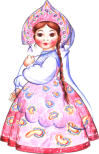 № 4Введение новой информации.Первый уровень.История Руси всегда была связана с историей Московского Кремля. Послушаем об этом.Московский Кремль     См. ПриложениеПрослушивание стихотворениеПредметные:-описывать изученные объекты, выделять их существенные признаки.-использовать естественно-научные тексты.Личностные:-чувство прекрасного на основе знакомства с миром природы и лучшими образцами отечественной культуры.На слайде автоматическая смена фотографий Кремля на фоне чтения стихотворения «Московский Кремль»Переход на следующий   (5-й слайд) осуществляется по щелчку.№ 5Введение новой информации.Второй уровень.История постройки Московского Кремля уходит  вглубь веков.В 11 в., сначала на севере Руси (в Новгороде, Старой Ладоге, Изборске и Пскове), а затем и в других городах начинают возводить каменные и кирпичные стены. Великолепный архитектурный ансамбль Московского Кремля сложился в конце 15 – 17 вв. В его создании приняли участие русские и итальянские мастера. Постройка новых стен Кремля Юрием Долгоруким началась в 1156 году.Строительство деревянных стен Кремля начинается в XII веке, которые неоднократно укреплялись и перестраивались. Полвека спустя Дмитрий Донской расширяет Кремль и ставит взамен деревянных мощные стены с башнями из белого камня.Так выглядел Московский Кремль при Дмитрии Донском.С образованием во второй половине xv века Русского государства Московский Кремль вновь перестраивается, а территория его расширяется. Обветшалые белокаменные стены и башни заменяются кирпичными, укрепляются сильными крепостными башнями, различными по своим очертаниям: круглыми, прямоугольными, многогранными. Иван III поручил построить каменный дворец, но до его строительства не дожил и умер. Его сын достроил дворец и поручил обложить камнем и кирпичом ров вокруг стен, который затем заполнили водой.Так выглядел Московский Кремль при Иване III. Сейчас Моско́вский Кре́мль — древнейшая часть Москвы, официальная резиденция Президента Российской Федерации. Расположен на высоком левом берегу Москвы реки — Боровицком холме, при впадении в неё р. Неглинной. В плане Кремль — неправильный треугольник площадью 27,5 га. Южная стена обращена к Москве-реке, северо-западная — к Александровскому саду, восточная — к Красной площади.Учащиеся могут не только слушать и смотреть, но и дополнять информацией иллюстративный ряд. (если такое задание дать заранее). Личностные:-принятие ценности природного мира.Регулятивные:-следовать установленным правилам в планировании способа решения.-адекватно воспринимать предложения товарищей.Познавательные:-воспринимать и анализировать сообщения и важнейшие их компоненты- тексты.-анализировать изучаемые объекты.Коммуникативные:-строить монологическое высказывание.-формулировать собственное мнение и позицию.Предметные:-узнавать выдающиеся памятники истории и культуры.-различать прошлое, настоящее и будущее.- ориентироваться в важнейших для страны и личности событиях и фактах прошлого и настоящего; оценивать их возможное влияние на будущее, приобретая тем самым чувство исторической перспективы.. Анимация на слайдеустановлена по щелчку,чтобы у учителя была возможность соотнести иллюстративный ряд с информационным.На слайде                                    представлены фотографии истории строительства Кремля.Переход на следующий слайд осуществляется по щелчку.№ 6Введениеновой информации.Повышенный уровень. Во время Великой Отечественной войны группа архитекторов и инженеров под  руководством академика Бориса Иофана разработала фантастический для того времени проект –защита центра Москвы от налётов фашистской авиации. Учащиеся рассматривают карту. -Какую маскировку предприняли власти для защиты Кремля? Но спрятать такую огромную территорию было совсем непросто. Перекрашивать, - это был первый вариант маскировки.  Учащиеся рассматривают карту маскировка Кремля.Ответы учащихся.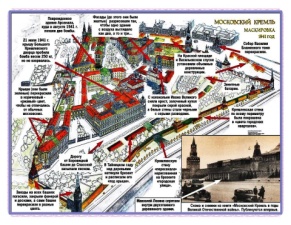 Познавательные:-Использовать знаково-символические средства.-Анализировать изучаемые объекты.Представлена карта маскировки Кремля во время ВеликойОтечественной войныАнимация на слайдеустановлена по щелчку.№7Фашистов замаскированный Кремль сильно сбил с толку.Но все меры безопасности полностью защитить  Кремль не смогли. Замаскировать все к первой бомбардировке не успели, ровно через месяц после начала войны в ночь на 22 июля бомба в 250 килограммов попадает в Большой Кремлевский дворец, между вторым и третьим окнами, но не взрывается.И все же 234 бомбардировщика смогли прорваться к Москве и сбросить 1610 фугасных бомб и около 100 тысяч зажигательных. Вот тут и помогла маскировка: примерно треть этого смертоносного груза попала в ложные цели. За девять месяцев бомбежек – с июля 1941-го по апрель 1942 года – пострадало лишь 19 предприятий, а также 227 зданий. Если бы не план Иофана, разрушений было бы в разы больше. За войну Москву бомбили 141 раз, из них Кремль – восемь, да и то, не причинив значительных повреждений. - С какой целью правительство Москвы так тщательно занимается маскировкой Кремля? Ответы учащихся.Проявляет заботу о сохранении главной достоприме-чательности столицы.Коммуникативные:-Строить монологическое высказывание.-учитывать другое мнение.-задавать вопросы.-контролировать действия партнеров.-Адекватно передавать информацию.Коммуникативные:-Строить монологическое высказывание.-учитывать другое мнение.-задавать вопросы.-контролировать действия партнеров.-Адекватно передавать информацию.Анимация на слайдеустановлена по щелчку.№ 8 На территории Кремля находятся знаменитые соборы. Кто из вас знает, какие соборы расположены на территории Московского Кремля?Собор Покрова Пресвятой Богородицы, также называется Собором Василия Блаженного — православный храм. До начала XVII века  обычно назывался Троицким, так как первоначальный деревянный храм был посвящён Святой Троице.  Патриарший дворец и церковь Двенадцати апостолов — постройки на территории Московского Кремля, расположенные к северу от Успенского собора и колокольни Ивана Великого. Построены в 1635 – 1656 годы русским мастерами Антипом Константиновым и Баженом Огурцовым по заказу патриарха Никона. Кровли и кресты храма были покрыты медными листами и вызолочены. В 1860 году собор перестроили и дали ему современное название. По размерам и роскоши убранства Патриарший дворец не уступал царскому Теремному.Благове́щенский собо́р — православный храм в честь Благовещания Богородицы  Собор был построен в  1489 году псковскими мастерами.На паперти Благовещенского собора (впервые расписана в 1564, затем заново в 1648 и частично в 1667 гг.) изображены греческие мудрецы: Аристотель  (со свитком, на котором написано: «Первие Бог, потом слово и дух, и с ним едино»), Гомер, Плутарх.Успе́нский собор Московского Кремля — православный храм, расположенный на  Соборной площади Московского Кремля, Патриарший кафедральный собор Патриарха Московского и всея Руси (с 1991 года).Сооружён в  1475 – 1479 годах под руководством итальянского зодчего Аристотеля Фиораванти . Старейшее полностью сохранившееся здание Москвы. Успенский собор 1326—1327 годов был первым каменным храмом Москвы. Храм многократно страдал от пожаров, многократно поновлялся и реставрировался. В 1547 году здесь было впервые совершено венчание на царство Ивана IV . Открыт как музей в 1955 году.Верхоспасский собор — обиходное название комплекса домовых церквей  русских царей при Теремном дворце. Собор закрыт для свободного посещения, богослужения в нём не совершаются.Ответы детей.Просмотр фотографий.Личностные:-принятие ценности природного мира.Регулятивные:-следовать установленным правилам в планировании способа решения.-адекватно воспринимать предложения товарищей.Познавательные:-воспринимать и анализировать сообщения и важнейшие их компоненты- тексты.-анализировать изучаемые объекты.Коммуникативные:-строить монологическое высказывание.-формулировать собственное мнение и позицию.Предметные:-узнавать выдающиеся памятники истории и культуры.-различать прошлое, настоящее и будущее.- ориентироваться в важнейших для страны и личности событиях и фактах прошлого и настоящего; оценивать их возможное влияние на будущее, приобретая тем самым чувство исторической перспективы..Личностные:-принятие ценности природного мира.Регулятивные:-следовать установленным правилам в планировании способа решения.-адекватно воспринимать предложения товарищей.Познавательные:-воспринимать и анализировать сообщения и важнейшие их компоненты- тексты.-анализировать изучаемые объекты.Коммуникативные:-строить монологическое высказывание.-формулировать собственное мнение и позицию.Предметные:-узнавать выдающиеся памятники истории и культуры.-различать прошлое, настоящее и будущее.- ориентироваться в важнейших для страны и личности событиях и фактах прошлого и настоящего; оценивать их возможное влияние на будущее, приобретая тем самым чувство исторической перспективы..Смена фотографий 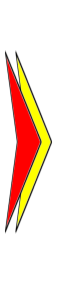 по стрелке Использован приемИнтерактивная лента.Переход на следующий слайд по щелчку.№ 9Ребята, история Кремля содержит в себе еще интересные факты:Кремль — самая крупная крепость на территории Европы, сохранившаяся и действующая до наших дней. Стоимость Кремля как объекта недвижимости
по состоянию на ноябрь 2012 года составила 1,5 триллиона российских рублей (50 миллиардов долларов США). C XVIII в. до начала ХХ в. его стены, по историческим описаниям, окрашивали в белый цвет. А в наше время стены Кремля периодически подкрашивают красной краской.Подготовленные заранее учащиеся могут озвучить информацию об интересных фактах истории Кремля.Коммуникативные:-Строить монологическое высказывание.-учитывать другое мнение.-задавать вопросы.-контролировать действия партнеров.-Адекватно передавать информацию.Коммуникативные:-Строить монологическое высказывание.-учитывать другое мнение.-задавать вопросы.-контролировать действия партнеров.-Адекватно передавать информацию.Возврат на начало маршрута по картинке – триггеру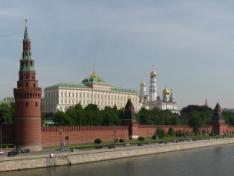 Урок №2 Тема: «Особенности  озера Байкал».Цель: раскрытие уникальности рельефа, климата, воды, животного и растительного мира озера Байкал.Предметные задачи:Познакомить учащихся с особенностями озера Байкал;Установить причины уникальности природных компонентов озера Байкал;Обосновать необходимость охраны и защиты озера Байкал.Метапредметные задачи:Развивать учебно-познавательный интерес к новому учебному материалу;Учить планировать свои действия в соответствии с поставленной задачей и условиями ее реализации;Осуществлять поиск необходимой информации для выполнения учебных заданий;Договариваться и приходить к общему решению в совместной деятельности.Урок №2 Тема: «Особенности  озера Байкал».Цель: раскрытие уникальности рельефа, климата, воды, животного и растительного мира озера Байкал.Предметные задачи:Познакомить учащихся с особенностями озера Байкал;Установить причины уникальности природных компонентов озера Байкал;Обосновать необходимость охраны и защиты озера Байкал.Метапредметные задачи:Развивать учебно-познавательный интерес к новому учебному материалу;Учить планировать свои действия в соответствии с поставленной задачей и условиями ее реализации;Осуществлять поиск необходимой информации для выполнения учебных заданий;Договариваться и приходить к общему решению в совместной деятельности.Урок №2 Тема: «Особенности  озера Байкал».Цель: раскрытие уникальности рельефа, климата, воды, животного и растительного мира озера Байкал.Предметные задачи:Познакомить учащихся с особенностями озера Байкал;Установить причины уникальности природных компонентов озера Байкал;Обосновать необходимость охраны и защиты озера Байкал.Метапредметные задачи:Развивать учебно-познавательный интерес к новому учебному материалу;Учить планировать свои действия в соответствии с поставленной задачей и условиями ее реализации;Осуществлять поиск необходимой информации для выполнения учебных заданий;Договариваться и приходить к общему решению в совместной деятельности.Урок №2 Тема: «Особенности  озера Байкал».Цель: раскрытие уникальности рельефа, климата, воды, животного и растительного мира озера Байкал.Предметные задачи:Познакомить учащихся с особенностями озера Байкал;Установить причины уникальности природных компонентов озера Байкал;Обосновать необходимость охраны и защиты озера Байкал.Метапредметные задачи:Развивать учебно-познавательный интерес к новому учебному материалу;Учить планировать свои действия в соответствии с поставленной задачей и условиями ее реализации;Осуществлять поиск необходимой информации для выполнения учебных заданий;Договариваться и приходить к общему решению в совместной деятельности.Урок №2 Тема: «Особенности  озера Байкал».Цель: раскрытие уникальности рельефа, климата, воды, животного и растительного мира озера Байкал.Предметные задачи:Познакомить учащихся с особенностями озера Байкал;Установить причины уникальности природных компонентов озера Байкал;Обосновать необходимость охраны и защиты озера Байкал.Метапредметные задачи:Развивать учебно-познавательный интерес к новому учебному материалу;Учить планировать свои действия в соответствии с поставленной задачей и условиями ее реализации;Осуществлять поиск необходимой информации для выполнения учебных заданий;Договариваться и приходить к общему решению в совместной деятельности.Урок №2 Тема: «Особенности  озера Байкал».Цель: раскрытие уникальности рельефа, климата, воды, животного и растительного мира озера Байкал.Предметные задачи:Познакомить учащихся с особенностями озера Байкал;Установить причины уникальности природных компонентов озера Байкал;Обосновать необходимость охраны и защиты озера Байкал.Метапредметные задачи:Развивать учебно-познавательный интерес к новому учебному материалу;Учить планировать свои действия в соответствии с поставленной задачей и условиями ее реализации;Осуществлять поиск необходимой информации для выполнения учебных заданий;Договариваться и приходить к общему решению в совместной деятельности.№ 10Урок 2.Постановка цели урока.В список Всемирного природного наследия нашей страны входит озеро Байкал.«Байкал дарит нам великую радость и огромное наслаждение.Он поражает монументальностью стиля, тем прекрасным, могучим и вечным, что заложено в его природе…» О.К.Гусев -Как вы понимаете эти слова?Чтение текста со слайда.Ответы учащихсяЛичностные: -осознание своей гражданской идентичности: « Я» как гражданин России, чувство гордости за свою Родину.Личностные: -осознание своей гражданской идентичности: « Я» как гражданин России, чувство гордости за свою Родину. Девочка – экскурсовод приглашает совершить путешествие по озеру Байкал. Анимация на слайде настроена автоматически.Переход на следующий слайд по щелчку.№ 11Введение новой информации.Происхождение Байкала до сих пор вызывает научные споры.
Возраст озера учёные традиционно определяют
в 25—35 млн лет. Байкал находится в центре  Азиатского континента на границе Иркутской области и Республики Бурятии. Озеро протянулось с северо-востока на юго-запад на 620 км в виде гигантского полумесяца. Ширина Байкала колеблется в пределах от 24 до 79 км. Дно Байкала на 1167 метров ниже уровня Мирового океана, а зеркало его вод — на 455,5 метра выше. По площади водного зеркала Байкал занимает шестое место среди крупнейших озер мира.-Дети, предположите, какие животные водятся в озере Байкал?Очень разнообразен и уникален животный и растительный мир Байкала, что выделяет его среди других пресных озер. Кроме знаменитого байкальского омута в озере водится другие лососевые – сиг, ленок, таймень, даватчан. Красные рыбы (осетровые) представлены одним видом – байкальский осетр. Очень интересны прозрачные, живородящие голомянки. Нельзя упомянуть о байкальском тюлене – нерпе, который является единственным представителем млекопитающих в озере. Осенью на каменистых берегах можно увидеть многочисленные лежки этих животных. Множество птиц гнездится по берегам и на островах озера. Ответы учащихсяПредметные:-описывать изученные объекты, выделять их существенные признаки.-использовать естественно-научные тексты.Предметные:-описывать изученные объекты, выделять их существенные признаки.-использовать естественно-научные тексты.Анимация на слайде настроена по щелчку.Переход на следующий слайд по щелчку. № 12Закрепление изученного.Ребята, Байкал красив и великолепен в любое время года. Предлагаю посмотреть, как выглядит он в разное время года.- Какие чувства вы пережили во время просмотра.Просмотр фотографийОтветы детей.Личностные: -осознание своей гражданской идентичности: « Я» как гражданин России, чувство гордости за свою Родину.Личностные: -осознание своей гражданской идентичности: « Я» как гражданин России, чувство гордости за свою Родину.Слайд содержит фотографии Озера в разное время года.Просмотр на фоне музыкального сопровождения.№ 13Введение новой информации.Интересные фактыЕсли всю воду, содержащуюся в Байкале, разделить на всех граждан России, то на каждого придётся около 166,4 тыс. кубометров воды, что составляет примерно 2773 железнодорожных цистерн по 60 тонн каждая.В 1996 году Байкал был внесён в Список объектов Всемирного наследия ЮНЕСКО. В Байкал впадают 336 рек и ручьёв,
а вытекает только одна река — Ангара. Обратимся у учебнику. На с. 58 – 59 прочитайте текст об озере Байкал. Что нового вы можете рассказать?Физкультминутка См. ПриложениеИнтересные факты из истории озера Байкал могут озвучит дополнительно подготовленные заранее ученики.Ответы учащихся.Предметные:-описывать изученные объекты, выделять их существенные признаки.-использовать естественно-научные тексты.Предметные:-описывать изученные объекты, выделять их существенные признаки.-использовать естественно-научные тексты.Анимация на слайде автоматическая. Возврат на маршрут настроен кликом по картинке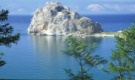   триггеру.№ 14К бесценным сокровищам России относятся вулканы Камчатки.  КАМЧАТКА - это замечательный край с неповторимой природой, подобной которой, нет больше в мире. Конечно, на Земле есть много замечательных мест, но Камчатка..., ее нельзя сравнить ни с чем. Где еще можно встретить такие вулканы и горы, горячие источники и водопады, реки, леса. Вулканы Камчатки — незабываемое зрелище. Ребята, кто из вас знает, сколько на Камчатке действующих и потухших вулканов?На Камчатке насчитывается примерно 30 действующих и около 1000 потухших вулканов. С 1996 года вулканы Камчатки входят в число объектов  Всемирного наследия ЮНЕСКО. Ответы учащихсяПереход на следующий слайд по щелчку.№15Самый высокий вулкан Евразии — Ключевская Сопка (4750 м), это вулкан удивительно правильной классической формы. Ключевская Сопка собрала вокруг себя группу из 12 вулканов, район Ключевской группы вулканов имеет статус природного парка.Действующими являются Авачинский и Корякский. Авача постоянно в работе, последнее извержение было в 1991 г. Восхождение на Авачинский вулкан весьма популярно среди туристов, под руководством опытного инструктора на вершину можно подняться за 6 —8 часов. Последнее извержение умеренной силы у Корякского вулкана состоялось в 1956 — 57 гг. У подножий этих двух вулканов горожане занимаются овощеводством на дачных участках. Вулканы  Карымский, Безымянный и Шивелуч чрезвычайно интересны вулканологам, так как их деятельность, рождение новых вулканических форм и геологических образований, происходит буквально на глазах.Вулкан Карымский (1486 м) — один из наиболее активных вулканов Камчатки. Имеет правильный конус с двумя сдвоенными кратерами на вершине размерами около 250 м. Активность вулкана продолжается с 1996 г.Вулкан Безымянный (2882 м). В кратере, возникшем при катастрофическом извержении вулкана в 1956 г., продолжает расти лавовый купол. Вулкан Шивелуч (3823 м). В1980 г. внутри кратера начал расти лавовый купол, рост его продолжается и сейчас, сопровождаясь отдельными пепловыми выбросами и сильными извержениями. Последнее извержение произошло 10 мая 2004 г.Предметные:-описывать изученные объекты, выделять их существенные признаки.-использовать естественно-научные тексты.Предметные:-описывать изученные объекты, выделять их существенные признаки.-использовать естественно-научные тексты.Анимация на слайде настроена по щелчку. Переход на следующий слайд по щелчку.№16Интересные факты.Банк России первого августа 2008 года выпустил набор памятных монет, посвящённых вулканам Камчатки. Предметные:-описывать изученные объекты, выделять их существенные признаки.-использовать естественно-научные тексты.Предметные:-описывать изученные объекты, выделять их существенные признаки.-использовать естественно-научные тексты.Анимация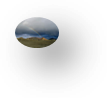  на слайде настроена по щелчку. Возврат на маршрут настроен кликом по картинке.№17Урок 3.Постановка проблемы.Наш экскурсовод приглашает нас совершить путешествие по знаменитому ансамблю Кижского погоста.Дети слушают текстЗвучит голос девочки. Переход на следующий слайд по щелчку.№18Покровская церковь  - купола этого храма отличаются выразительностью, утончёнными пропорциями.Церковь Преображения Господня -  самое знаменитое и выдающееся сооружение ансамбля. Главной особенностью сооружения является то, что церковь полностью сделана из дерева, а при строительстве не было использовано ни одного гвоздя! Шатровая колокольня со звонницей. Построена в 1862 – 1874 гг. Высота колокольни 30 м. Предметные:-определять общую цель в совместной деятельности и пути её достижения.Предметные:-определять общую цель в совместной деятельности и пути её достижения.Анимация на слайденастроена по щелчку. Переход на следующийслайд по щелчку.№ 19Красиво звучат колокола в Кижах! Далеко раздается по воде их звон, оглашая соседние окрестности. Дети, а кто из вас слышал колокольный звон наяву? Какие чувства вы испытывали в момент звучания колокола?Ответы учащихсяЛичностные: -осознание своей гражданской идентичности: « Я» как гражданин России, чувство гордости за свою Родину.Личностные: -осознание своей гражданской идентичности: « Я» как гражданин России, чувство гордости за свою Родину.На слайде видео. запускается щелчком.Переход на начало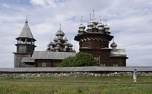  маршрута.№ 20На следующем маршруте нас ожидает полет с девочкой – красавицей на самолете. Итак, приготовились! Нас ждет увлекательное путешествие по Золотым горам Алтая.«Алтай» с древнетюркского языка переводится как «Золотые горы». Возможно, речь идет о золоте, которое можно намыть в горных реках или спрятанном золоте могущественных духов или духовном богатстве народа Алтая. А возможно это золотой цвет гор в лучах заходящего солнца или осенний цвет листвы на их склонах. Горный хребет Алтайских гор располагается в Центральной Азии. Здесь, в месте, где сходятся границы Китая, России, Монголии и Казахстана, где берут свое начало реки Иртыш и Обь, родились великие «золотые горы». Предметные:-описывать изученные объекты, выделять их существенные признаки.-использовать естественно-научные тексты.Предметные:-описывать изученные объекты, выделять их существенные признаки.-использовать естественно-научные тексты.№21Введение новой информации.Золотые горы Алтая представлены пятью участками, позволившими получить статус Всемирного наследия.На юго-востоке Горного Алтая в верховьях и на правобережье реки Чулышман и к востоку от Телецкого озера расположенАлтайский Государственный природный заповедник. Он был организован в 1932 году и в 1998 году включен в список Всемирного природного наследия в составе участка «Золотые горы Алтая». Его площадь составляет около 864 тыс. га. В заповеднике 1190 озер, большинство из которых расположено в высокогорье. Многие очень глубокие — до 35—50 метров. Именно на территории этого заповедника и находится Телецкое озеро.  Украшение Алтая — Телецкое озеро, которое называется «Малым Байкалом». Телецкое озеро издавна носило название «Алтын-Коль», что в переводе с алтайского означает «Золотое озеро». По поводу происхождения его названия рассказывают разные легенды. В середине августа здесь, в горах уже начинается осень. Берега озера, а точнее, горные хребты в долине, между которыми оно блистает, стоят и вправду золотые, багряные, пурпурные — осенние. Телецкое озеро красиво своим обликом, чистотой вод и зеленью темнохвойной тайги, шумом водопадов и ручьев. Это озеро лежит на высоте 436 метров в горах северо-восточной части Алтая.Кату́нский биосфе́рный запове́дник — государственный природный заповедник, в январе 2000 года получивший статус биосферного.Заповедник был создан 25 июня 1991 года. Заповедник расположен в высокогорьях Центрального Алтая. Площадь — 151 664 га. Центральная усадьба расположена в селе Усть-Кокса.Подлинный шедевр Алтая — гора Белуха, расположенная в Катунском хребте. Высочайшая гора Сибири, она имеет две острые вершины, разделённые широким седлом. Восточная, более высокая, поднимается на 4056 м над уровнем моря. Обе вершины и седло Белухи покрыты многолетними снегами и ледниками. Легедна о Белухе См. ПриложениеДля местных жителей Укок означает «конец всего». Как утверждают поверья, пастбища Укока лежат в преддверии небесного свода. Они находятся как бы за пределами человеческого взора, кричать здесь — святотатство, оскорбление могущественных духов.Предметные:-описывать изученные объекты, выделять их существенные признаки.-использовать естественно-научные тексты.Личностные:-принятие ценности природного мира.Регулятивные:-следовать установленным правилам в планировании способа решения.-адекватно воспринимать предложения товарищей.Познавательные:-воспринимать и анализировать сообщения и важнейшие их компоненты- тексты.-анализировать изучаемые объекты.Коммуникативные:-строить монологическое высказывание.-формулировать собственное мнение и позицию.Предметные:-узнавать выдающиеся памятники истории и культуры.-различать прошлое, настоящее и будущее.- ориентироваться в важнейших для страны и личности событиях и фактах прошлого и настоящего; оценивать их возможное влияние на будущее, приобретая тем самым чувство исторической перспективы.Предметные:-описывать изученные объекты, выделять их существенные признаки.-использовать естественно-научные тексты.Личностные:-принятие ценности природного мира.Регулятивные:-следовать установленным правилам в планировании способа решения.-адекватно воспринимать предложения товарищей.Познавательные:-воспринимать и анализировать сообщения и важнейшие их компоненты- тексты.-анализировать изучаемые объекты.Коммуникативные:-строить монологическое высказывание.-формулировать собственное мнение и позицию.Предметные:-узнавать выдающиеся памятники истории и культуры.-различать прошлое, настоящее и будущее.- ориентироваться в важнейших для страны и личности событиях и фактах прошлого и настоящего; оценивать их возможное влияние на будущее, приобретая тем самым чувство исторической перспективы.Анимация на слайде настроена по щелчку. Переход на следующий слайд по щелчку.№22Историческая справка.Интересные фактыИнтересно, что гора Белуха находится на одинаковом расстоянии от четырех мировых океанов.На плато Укок была найдена практически не поврежденная временем мумия скифской женщины, которую местные жители прозвали «принцессой Укока».Ребята, предлагаю поработать в Рабочей тетради. Стр. 23. Задание № 3. Используя материалы презентации, заполните Таблицу 1Учащиеся работают в тетради, заполняя таблицу – распределение объектов Всемирного наследия в России на объекты природы и творения человека.Анимация на слайде настроена по щелчку. Переход на следующий слайд по щелчку.Анимация на слайде настроена по щелчку. Переход на следующий слайд по щелчку.№23Рефлексия.Эпилог._ Почему нужно защищать Всемирное наследие России? Рефлексия.Творческая работа – написание синквейна. Образец  написания синквейна См. Приложение.Ответы учащихсяСамостоятельная работа по написанию синквейна.Личностные:-принятие ценности природного мира.-делать обобщения и выводы.-Анимация на слайде настроена автоматически. Возврат на маршрут  по картинке- триггеру.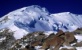 Анимация на слайде настроена автоматически. Возврат на маршрут  по картинке- триггеру.